 1.  Number of cylinders = ________    Arrangement of cylinders = _________________ 2.  Number and arrangement of camshafts = ___________________________________ 3.  Bore = ________  Stroke = _______  Cu. in. = ______  cc = ______  Liters = ______ 4.  Rated HP = ________ @ RPM _______ 5.  Rated torque = _________ @ RPM _______ 6.  Compression ratio = _______________ 7.  Recommended octane of gasoline required = ______________________ 8.  The block is constructed of:	 cast iron		 aluminum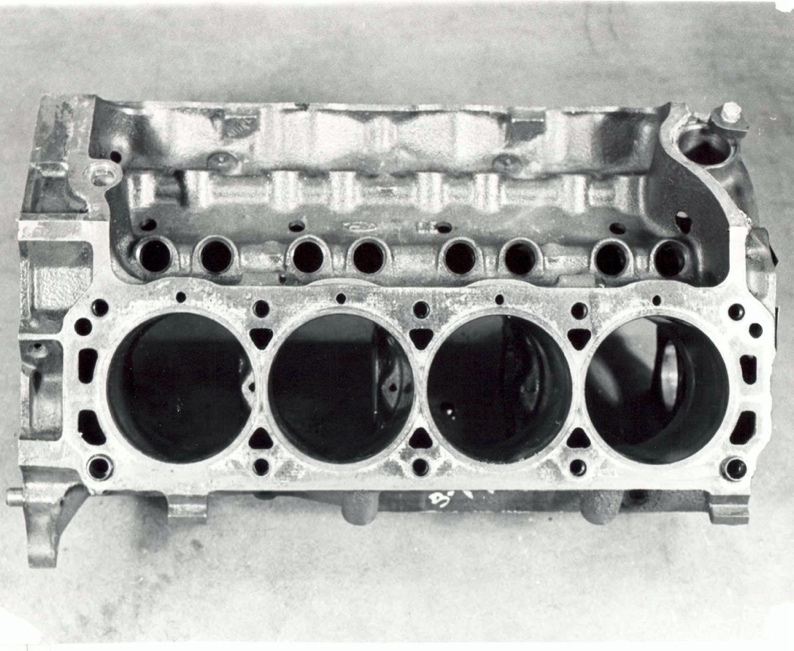  9.  Cylinder head(s) is constructed of:	 cast iron		 aluminum 10. Intake manifold is:    one piece     two pieces (upper and lower) and is	     constructed of:    cast iron	 aluminum   composite